POINT (A) PENGAJARAN 1, PELATIHAN DAN STUDI LANJUT 2. POINT PENGAJARAN2.1.  Point Pengajaran Tahun 19942.2. Point Pengajaran Tahun 1999-20002.3. Point Pengajaran Tahun 1999/200 2.4. Point Pengajaran Tahun 2005/20062.5. Point Pengajaran Tahun 2006/20072.6 Point Pengajaran Tahun 2006/20072.7.  Point Pengajaran Tahun 2007/20082.8.  Point Pengajaran Tahun 2007/20082.9.  Point Pengajaran Tahun 2008/20092.10.  Point Pengajaran Tahun 2008/20092.11.  Point Pengajaran Tahun 2009/20102.12.  Point Pengajaran Tahun 2009/20102.13.  Point Pengajaran Tahun 2010/20113. BIMBINGAN TUGAS AKHIR DAN TUGAS LAPANGANPOINT (C) PENGABDIAN PADA MASYARAKAT POINT PENGABDIAN MASYARAKATDaftar File Bidang Pengabdian: it-ips-terpadu.pdf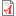 kiat-sukses-memimpin-compatibility-mode.pdflaporan-ppm-kip.pdfmedia-pembelajaran-ips.pdfmenggunakan-internet-untuk-mencar-informasi.pdfmenyiapkan-generasi-penerus1-compatibility-mode.pdfmodel-pembelajaran-kip.pdfperbekalan-abdi-compatibility-mode.pdNoStudi Lanjut dan PelatihanWaktuTahun1Mengikuti pendidikan sekolah dan memperoleh gelar Doktor (S3) dalam bidang Pengelolaan Sumber Daya Alam di IPB Bogor . Ijazah No. 3010050103 tanggal 21 Juni 2005September 2000Lulus Mei 20052Mengikuti Pendidikan/Pelatihan mengenai Bamboo Conservation Strategy di Amerika Serikat 3 bulan Oktober-Desember 19953Mengikuti “Learning for a Sustainable Environment Project” di Thailand 5 hari25 s.d. 29 November 1997NoMata KuliahSemester Tahun1Ilmu Lingkungan              Genap1 Feb. 1994 – 30 Juni 1994SK Rektor No. 163 Thn 1994 tgl 15 Juni 1994 2Mikro Teaching                    Genap1 Feb. 1994 – 30 Juni 1994SK Rektor No. 163 Thn 1994 tgl 15 Juni 1994 3Seminar Biologi                   Genap1 Feb. 1994 – 30 Juni 1994SK Rektor No. 163 Thn 1994 tgl 15 Juni 1994 4Pemb. Skripsi                               Genap1 Feb. 1994 – 30 Juni 1994SK Rektor No. 163 Thn 1994 tgl 15 Juni 1994 NoMata KuliahSemester Tahun1 Bioklimatologi                GasalSeptember 1999 – 31 Januari 2000SK Dekan No. 45 Thn 1999 tgl 27 Sept. 1999 :2Prakt. Bioklimatologi GasalSeptember 1999 – 31 Januari 2000SK Dekan No. 45 Thn 1999 tgl 27 Sept. 1999 :3Prakt. Biologi Umum  GasalSeptember 1999 – 31 Januari 2000SK Dekan No. 45 Thn 1999 tgl 27 Sept. 1999 :4Biologi UmumGasalSeptember 1999 – 31 Januari 2000SK Dekan No. 45 Thn 1999 tgl 27 Sept. 1999 :5Prakt. Biologi Umum                                                         NoMata KuliahSemester Tahun1KSDA dan Lingkungan  Genap SK Rektor No. 183 Thn 2000 tgl 22 Mei 20002Ekologi (P Bio) Genap SK Rektor No. 183 Thn 2000 tgl 22 Mei 20003Ekologi ( Bio)                                        Genap SK Rektor No. 183 Thn 2000 tgl 22 Mei 20004Ilmu Lingkungan (P. Kim)             Genap SK Rektor No. 183 Thn 2000 tgl 22 Mei 20005Ilmu Lingkungan (Kim)                NoMata KuliahSemester Tahun1Ilmu Lingkungan  (Bio)                   GenapSK Rektor No. 49Thn 2006 Tgl 03 Feb. 20062Prakt. Ilmu Lingkungan                    GenapSK Rektor No. 49Thn 2006 Tgl 03 Feb. 20063Ilmu Lingkungan (P. Bio)               GenapSK Rektor No. 49Thn 2006 Tgl 03 Feb. 20064Etnobotani (Bio NR)GenapSK Rektor No. 49Thn 2006 Tgl 03 Feb. 20065Praktikum EtnobotaniGenapSK Rektor No. 49Thn 2006 Tgl 03 Feb. 20066Ilmu Lingkungan (Bio NR)            NoMata KuliahSemester Tahun1Prakt. Seminar  Pend Biologi (P. Bio)    Gasal SK Dekan No. 219  Tahun 2006Tgl 2 September 20062Biologi Umum (Bio)                      Gasal SK Dekan No. 219  Tahun 2006Tgl 2 September 20063Prakt. Biologi Umum (Bio)           Gasal SK Dekan No. 219  Tahun 2006Tgl 2 September 20064Biologi Umum (P. Bio)               Gasal SK Dekan No. 219  Tahun 2006Tgl 2 September 20065Prakt. Biologi Umum (P. Bio)      Gasal SK Dekan No. 219  Tahun 2006Tgl 2 September 20066Metod.Penelt.Pend.Biologi(P.Bio) 7Prakt.Metod.Penelt.Pend.Bio(P.Bio)8Biologi Umum (Bio NR)           9Prakt. Biologi Umum (Bio NR)     NoMata KuliahSemester Tahun1Ilmu Lingkungan  (Bio)                . GenapSK Dekan No. 80 Tahun 2007 Tgl 3 Februari 20072Ilmu Lingkungan (P. Bio)           GenapSK Dekan No. 80 Tahun 2007 Tgl 3 Februari 20073Prakt. Ilmu Lingkungan (P. Bio)      GenapSK Dekan No. 80 Tahun 2007 Tgl 3 Februari 20074Etnobotani (Bio NR)                          GenapSK Dekan No. 80 Tahun 2007 Tgl 3 Februari 20075Prakt. Etnobotani (Bio NR)              GenapSK Dekan No. 80 Tahun 2007 Tgl 3 Februari 20076Ilmu Lingkungan (Bio NR)        7Ilmu Lingkungan (P. Bio NR)        8Prakt. Ilmu Lingkungan (P.Bio NR)  NoMata KuliahSemester Tahun1Biologi Umum (Bio)                   Gasal: SK Dekan No. 306 Tahun 2007 Tgl 5 November 20072Prakt. Biologi Umum (Bio)         Gasal: SK Dekan No. 306 Tahun 2007 Tgl 5 November 20073Prakt. Seminar Pend Biologi (P. Bio)Gasal: SK Dekan No. 306 Tahun 2007 Tgl 5 November 20074Biologi Umum (P.Bio)                 Gasal: SK Dekan No. 306 Tahun 2007 Tgl 5 November 20075Prakt.Biologi Umum (P.Bio)       Gasal: SK Dekan No. 306 Tahun 2007 Tgl 5 November 20076Metde.Penelt.P.Biologi(P.BioNR)    Prakt. 7Prakt.Metod.Penelt.P.Bio(P.Bio NR)  8Seminar P. Bio (P.Bio NR)        NoMata KuliahSemester Tahun1Ilmu Lingkungan  (Bio)               Genap SK Dekan No. 151 Tahun 2008 Tgl 4 Februari 2008:2Prakt. Ilmu Lingkungan (Bio)         Genap SK Dekan No. 151 Tahun 2008 Tgl 4 Februari 2008:3Ilmu Lingkungan (P. Bio)   Genap SK Dekan No. 151 Tahun 2008 Tgl 4 Februari 2008:4Prakt. Ilmu Lingkungan (P. Bio)     Genap SK Dekan No. 151 Tahun 2008 Tgl 4 Februari 2008:5Etnobotani (Bio)                             Genap SK Dekan No. 151 Tahun 2008 Tgl 4 Februari 2008:6Prakt. Etnobotani (Bio)                    7Ilmu Lingkungan (P.Bio A)          8Prakt. Ilmu Lingkungan (P.Bio A)   9Ilmu Lingkungan (P. Bio B)          NoMata KuliahSemester Tahun1Metod.Penelt.Pend.Biologi(P.Bio)   GasalSK Dekan No. 359 Tahun 2008Tgl 8 September 2008::2Prakt.Metod.Penelt.Pend.Bio(P.Bio)   GasalSK Dekan No. 359 Tahun 2008Tgl 8 September 2008::3Filsafat Ilmu (Bio)                           GasalSK Dekan No. 359 Tahun 2008Tgl 8 September 2008::4Filsafat Ilmu (P. Bio)                       GasalSK Dekan No. 359 Tahun 2008Tgl 8 September 2008::5Prakt. Sem Pend Biologi (P. Bio)        GasalSK Dekan No. 359 Tahun 2008Tgl 8 September 2008::6Metod.Penelt.Pend.Biologi(P.Bio A)7Prakt.Metod.Penelt.Pend.Bio(P.Bio A)8Prakt. Sem Pend Biologi (P. Bio)        NoMata KuliahSemester Tahun1Ilmu Lingkungan  (Bio)                GenapSK Dekan No. 96 Tahun 2009 Tgl 16 Februari 20092Prakt. Ilmu Lingkungan (Bio)          GenapSK Dekan No. 96 Tahun 2009 Tgl 16 Februari 20093Ilmu Lingkungan (P. Bio)             GenapSK Dekan No. 96 Tahun 2009 Tgl 16 Februari 20094Prakt. Ilmu Lingkungan (P. Bio)GenapSK Dekan No. 96 Tahun 2009 Tgl 16 Februari 20095Etnobotani (Bio)                              GenapSK Dekan No. 96 Tahun 2009 Tgl 16 Februari 20096Prakt. Etnobotani (Bio)                    7Ilmu Lingkungan (P.Bio A)          8Prakt. Ilmu Lingkungan (P.Bio A)9Ilmu Lingkungan (P. Bio B)          NoMata KuliahSemester Tahun1Filsafat Ilmu (P.Bio Landak)             GasalSK Dekan No. 392Tahun 2009 Tgl 8 September 20092Filsafat Ilmu (Bio. BS)                       GasalSK Dekan No. 392Tahun 2009 Tgl 8 September 20093Ekologi (P. Bio Sub)                          GasalSK Dekan No. 392Tahun 2009 Tgl 8 September 20094Prakt. Ekologi (P. Bio Sub)                GasalSK Dekan No. 392Tahun 2009 Tgl 8 September 20095Prakt. Sem P. Biologi (P.Bio Landak)GasalSK Dekan No. 392Tahun 2009 Tgl 8 September 20096Prakt. Sem P. Biologi (P. Bio Swa C)  NoMata KuliahSemester Tahun1Ilmu Lingkungan  (Bio Swa)               GenapSK Dekan No. 219 Tahun 2010Tgl 16 Februari 2010 :2Prakt. Ilmu Lingkungan (Bio Swa)      GenapSK Dekan No. 219 Tahun 2010Tgl 16 Februari 2010 :3Prakt. Ilmu Lingkungan (P.Bio Swa)   GenapSK Dekan No. 219 Tahun 2010Tgl 16 Februari 2010 :4Prakt. Ilmu Lingkungan (P.Bio Sub)   GenapSK Dekan No. 219 Tahun 2010Tgl 16 Februari 2010 :5Prakt. Ilmu Lingkungan (Bio Sub)      GenapSK Dekan No. 219 Tahun 2010Tgl 16 Februari 2010 :6Etnobotani (Bio)                                 7Prakt. Etnobotani (Bio)                      8Prakt. Biologi Tanah (P.Bio Swa C)    9Prakt. Biologi Tanah (P. Bio Sub)      10Prakt. Biologi Tanah (P.Bio Swa DNoMata KuliahSemester Tahun1Filsafat Ilmu (Bio Swa)                      GasalSK Dekan No. 951 Tahun 2010 Tgl. 20 September 20102Ekologi (Bio Sub)                              GasalSK Dekan No. 951 Tahun 2010 Tgl. 20 September 20103Prakt. Ekologi (Bio Sub)                    GasalSK Dekan No. 951 Tahun 2010 Tgl. 20 September 20104Konservasi Lingkungan (Bio Pil)     GasalSK Dekan No. 951 Tahun 2010 Tgl. 20 September 20105Bio Umum (Bio Swa)                         GasalSK Dekan No. 951 Tahun 2010 Tgl. 20 September 20106Prakt. Biologi Umum (Bio Swa7Prakt. Sem. Pend. Bio (P. Bio SubNoJenis Kegiatan LokasiWaktuTahun1Pembimbing Field Study Mahasiswa Jurdik Biologi Angkatan 1992 FPMIPA IKIP Yogyakarta. SK Rektor No. 0392 Tahun 1995  tgl. 24 Juni 1995Danau Rawa Pening27 s.d. 29 Juni 19952Pembimbing Lapangan KKN Mahasiswa IKIP Yogyakarta Program Sem. Pendek Tahun 1995/1996 SK Rektor No. 105 Tahun 1996  tgl. 23 April 1996FPMIPA IKIP Yk.1 April 1996 – 30 September 19963Pembimbing  Praktikum Lapangan Mahasiswa Jurdik Biologi IKIP Yogyakarta Sem. V Tahun 1996/1997. Surat No. 1408/PT27.H4.5/C/96 tgl. 14 Oktober 96Hutan Wanagama, , Gunung Kidul15 Oktober 1996Pembimbing Lapangan KKN Mahasiswa IKIP Yogyakarta Program Sem. Khusus Tahun 1997 SK No. 206 Tahun 1997 tgl. 25 Juni 1997FPMIPA1 Juni 1997Pembimbing Lapangan KKN Mahasiswa Program PGSM/PGSMU IKIP Yogyakarta di wilayah Kab. Sleman dan Kotamadya Yogyakarta TA Tahun 1997/1998 SK No. 037 Tahun 1999 tgl. 6 Feb. 1999Kodya Yogyakarta1 April 1998 s/d 15 Feb. 1999Membimbing dalam menghasilkan TAS/TABS sebagai Pembimbing Utama sebanyak 15 mahasiswa dan Pembimbing Pendamping sebanyak 4 mahasiswa atas nama: Sri Wurjani (NIM: 87344031) dkk. (Surat Ket. Dekan No. 4834/H.34.13/PS/2010,tgl. 9 Desember 2010)Kodya Yogyakarta1 Juni 1998 s/d 15 Feb. 1999Panitia Ujian akhir TAS/TABS sebagai Ketua Penguji  16 mahasiswa dan Anggota Penguji 11 (Surat Ket. Dekan No. 4834a/H.34.13/PS/2010, tgl. 9 Desember 2010)Jurdik Biologi FMIPA UNYPembina Penalaran Mahasiswa pada Sukma Publikasi Ilmiah IKIP Yogyakarta SK Dekan No. 189 Tahun 1995 tgl 17 Juli 1995 IKIP YogyakartaPembimbing Unit Kegiatan Mahasiswa IKIP Yogyakarta  Tahun 1998/1999 SK Dekan No. 432 Tahun 1998 tgl 30 Oktober 1998 IKIP Yogyakarta1 Sept. 1998– 31 Agust. 1999Mengembangkan bahan pengajaran berupa: Diktat “Etnobotani” Mahasiswa Biologi FMIPA UNY.Jurdik Biologi FMIPA UNY2008Mengembangkan bahan pengajaran: Petunjuk Praktikum “Etnobotani” untuk Mahasiswa Jurdik Biologi FMIPA UNY.Jurdik Biologi FMIPA UNY2008Orasi Ilmiah Nilai-Nilai Sains Teknologi dan Sosial (Pemanfaatan Sumber Daya Alam) dalam rangka Dies Natalis Universitas Hindu IndonesiaUniv. Hindu Indonesia3 Oktober 2006NoTahunJabatanNama Kegiatan12006AnggotaPenyuluhan tentang peranan Orang Tua terhadap pencegahan Kenakalan Remaja/Anak di Kelurahan/Desa Bumirejo, Kec. Lendah, Kab. Kulon Progo22007KetuaPelatihan Pembuatan Software Multimedia Interaktif bagi Guru-guru SMK Kel Bisnis dan Manajemen untuk Meningkatkan Kualitas Pembelajaran di Daerah Pasca Gempa32007AnggotaPenyuluhan tentang Dampak Negatif Kekerasan Dalam Rumah Tangga, di Desa Bumirejo, Kec. Lendah, Kab. Kulonprogo42008KetuaPelatihan Pemanfaatan Internet sebagai Media dan Sumber Pembelajaran bagi Guru-guru SMK Program Keahlian Administrasi Perkantoran52009PengawasSebagai Pengawas Ujian Nasional SMA/MA Tahun Pelajaran 2008/2009 Provinsi Daerah Istimewa Yogyakarta62008PenulisPanduan Belajar Bagu Guru IPS SD72008PenulisPanduan Belajar Tematik SD Kelas Awal11PPM Lokakarya Pengembangan Sumber Daya Manusia dengan pokok bahasan berjudul : “Lingkungan Alamiah Lingkungan Buatan Lingkungan Sosial dan apresiasi Lingkungan”. PPM Lokakarya Pengembangan Sumber Daya Manusia dengan pokok bahasan berjudul : “Lingkungan Alamiah Lingkungan Buatan Lingkungan Sosial dan apresiasi Lingkungan”. PelatihanPelatihanSubak Tebola Inn, Sideman, Karangasem, BaliSubak Tebola Inn, Sideman, Karangasem, Bali28 April s.d. 29 April 199628 April s.d. 29 April 1996Makalah, Makalah, 22PPM Advanced Permaculture Course for Indonesia dengan pokok bahasan berjudul : “Hidup Selaras Alam”. PPM Advanced Permaculture Course for Indonesia dengan pokok bahasan berjudul : “Hidup Selaras Alam”. PelatihanPelatihanJimbaran, Badung, BaliJimbaran, Badung, Bali1 s.d. 27 April 19991 s.d. 27 April 1999Makalah, Makalah, 33PPM Pelatihan Pertanian Berbudaya dengan pokok bahasan berjudul : “Prospek Kebudayaan Pertanian dalam Kehidupan Kesejagatan”. PPM Pelatihan Pertanian Berbudaya dengan pokok bahasan berjudul : “Prospek Kebudayaan Pertanian dalam Kehidupan Kesejagatan”. PelatihanPelatihanUbud, BaliUbud, Bali20 s.d. 25 April 200020 s.d. 25 April 2000Makalah, Makalah, 66PPM Pembinaan Mental Spiritual karyawan PT AJ. Bumi Asih Jaya Cabang Jateng II Yogyakarta dengan pokok bahasan berjudul : “Nyirih sebagai Tradisi obat”. PPM Pembinaan Mental Spiritual karyawan PT AJ. Bumi Asih Jaya Cabang Jateng II Yogyakarta dengan pokok bahasan berjudul : “Nyirih sebagai Tradisi obat”. CeramahCeramahBumi Asih Jaya Cabang YogyakartaBumi Asih Jaya Cabang Yogyakarta16 Januari 200616 Januari 2006Makalah, 77PPM Orientasi KKG dan MGMP Agama Hindu se Propinsi DIY dengan pokok bahasan berjudul : “Manajemen Alam”. PPM Orientasi KKG dan MGMP Agama Hindu se Propinsi DIY dengan pokok bahasan berjudul : “Manajemen Alam”. PelatihanPelatihanWisma Sargede, Jln. Pramuka YogyakartaWisma Sargede, Jln. Pramuka Yogyakarta27 Juni 200627 Juni 2006Makalah, 88PPM Pelatihan Civic Education For Religious Leaders (CEFREL) dengan pokok bahasan berjudul : “Kebhinekaan dalam Sanatanadharma”. PPM Pelatihan Civic Education For Religious Leaders (CEFREL) dengan pokok bahasan berjudul : “Kebhinekaan dalam Sanatanadharma”. PelatihanPelatihanBalai Pelatihan SATUNAMA, Sendangadi, Mlati, SlemanBalai Pelatihan SATUNAMA, Sendangadi, Mlati, Sleman28 Nov. 200628 Nov. 2006Makalah, 99PPM Pasraman Guru Agama Hindu Propinsi DIY dengan pokok bahasan berjudul : “Peran dan Tanggung Jawab Guru dalam Globalisasi Pendidikan”. PPM Pasraman Guru Agama Hindu Propinsi DIY dengan pokok bahasan berjudul : “Peran dan Tanggung Jawab Guru dalam Globalisasi Pendidikan”. PelatihanPelatihanWisma Puas, Kaliurang, YogyakartaWisma Puas, Kaliurang, Yogyakarta9 Juni 20079 Juni 2007Makalah, 1010PPM Pasraman Guru Agama Hindu Propinsi DIY dengan pokok bahasan berjudul : “Penanaman Nilai-Nilai Kearifan Lingkungan Melalui Cerita-Cerita Binatang Dalam Kisah Tantri Kamandaka”. PPM Pasraman Guru Agama Hindu Propinsi DIY dengan pokok bahasan berjudul : “Penanaman Nilai-Nilai Kearifan Lingkungan Melalui Cerita-Cerita Binatang Dalam Kisah Tantri Kamandaka”. PelatihanPelatihanKaliurang, YogyakartaKaliurang, Yogyakarta12 s/d 14 Juni 200712 s/d 14 Juni 2007Makalah, JumlahJumlah12112233445567Jumlah pindahanJumlah pindahan121111PPMPenyusunan Buku SPA Berbasis Keanekaragaman Tumbuhan dalam Usada Bali dengan pokok bahasan berjudul: “Menciptakan Kesehatan Pendekatan Mikrokosmos Makrokosmos. PPMPenyusunan Buku SPA Berbasis Keanekaragaman Tumbuhan dalam Usada Bali dengan pokok bahasan berjudul: “Menciptakan Kesehatan Pendekatan Mikrokosmos Makrokosmos. PelatihanPelatihanKawasan Industri Polokambing, JakartaKawasan Industri Polokambing, Jakarta3 s/d 5 Des. 20073 s/d 5 Des. 2007Makalah, 1212PPM \Pengembangan Tata Desa dengan pokok bahasan berjudul : “Wawasan Konservasi dan Pengembangan”. PPM \Pengembangan Tata Desa dengan pokok bahasan berjudul : “Wawasan Konservasi dan Pengembangan”. PelatihanPelatihanDesa Geluntung, Marga, Tabanan, baliDesa Geluntung, Marga, Tabanan, bali22 s/d 24 Februari 200822 s/d 24 Februari 2008Makalah, 1313PPMMusda WHDI Lampung dengan pokok bahasan berjudul : “Manajemen Alam dan Kepemimpinan Diri sebagai Modal Memimpin Organisasi”. PPMMusda WHDI Lampung dengan pokok bahasan berjudul : “Manajemen Alam dan Kepemimpinan Diri sebagai Modal Memimpin Organisasi”. CeramahCeramahKotabumi, LampungKotabumi, Lampung26 s/d 27 April 200826 s/d 27 April 2008Makalah, 1414PPMStaf  Yayasan IDEP dengan pokok bahasan berjudul : “Peranan Tata Ruang Masyarakat Bali dalam Perlindungan Vegetasi”. PPMStaf  Yayasan IDEP dengan pokok bahasan berjudul : “Peranan Tata Ruang Masyarakat Bali dalam Perlindungan Vegetasi”. CeramahCeramahKotabumi, LampungKotabumi, Lampung25 s/d 26 Juli 200825 s/d 26 Juli 2008Makalah, 1515 Pemakalah Pelatihan Peningkatan Life Skill tema “Hidup Selaras Alam dan Produktif” judul makalah “Manajemen dan Hidup Selaras Alam” Pemakalah Pelatihan Peningkatan Life Skill tema “Hidup Selaras Alam dan Produktif” judul makalah “Manajemen dan Hidup Selaras Alam”PelatihanPelatihanSTTP YogyakartaSTTP Yogyakarta17 November 200917 November 2009Makalah, 1616Pembicara dengan materi berjudul “Bilangan Alam dan Peta Pikiran dalam Kehidupan”Pembicara dengan materi berjudul “Bilangan Alam dan Peta Pikiran dalam Kehidupan”Rembug/Belajar bersamaRembug/Belajar bersamaSMA Negeri 1 Tabanan, BaliSMA Negeri 1 Tabanan, Bali18 April 200918 April 2009Makalah, 1717PPM Revitalisasi dan Integrasi Informasi Tanaman Obat dalam Media Lontar bagi berbagai Pemangku Kepentingan, dengan judul makalah “Transformasi Nilai-Nilai Etika dan Moral Tantri Kamandaka kedalam Berbagai Bentuk Media sebagai Upaya Pemberdayaan Ekonomi Masyarakat”.PPM Revitalisasi dan Integrasi Informasi Tanaman Obat dalam Media Lontar bagi berbagai Pemangku Kepentingan, dengan judul makalah “Transformasi Nilai-Nilai Etika dan Moral Tantri Kamandaka kedalam Berbagai Bentuk Media sebagai Upaya Pemberdayaan Ekonomi Masyarakat”.CeramahCeramahPemda Jembrana, BaliPemda Jembrana, Bali19-20 April 201019-20 April 2010Makalah, JumlahJumlah19123456Jumlah pindahan1918Juri Lomba Karya Ilmiah Nasional Mahasiswa Perguruan Tinggi Hindu Seluruh IndonesiaLombaHotel Bali Beach, Sanur, Denpasar20-23 Mei 200950% x 1 = 0,519Juri Lomba Karya Ilmiah SMK se DIYJuriSMK N 6 Yogyakarta17-18 Nop. 200950% x 1 = 0,5I20Nara sumber Orientasi Penyusunan Model Pembelajaran Pendidikan Agama Hindu dalam Penataran Guru-guru Agama Hindu se Indonesia dengan makalah berjudul “Transformasi Nilai-Nilai Ceritera Tantri Kamandaka ke dalam Media Pembelajaran Pendidikan Agama”PenataranHotel Sahid Yogyakarta5 Oktober 2010100% x 1 = 1makalah21Juri dalam rangka Pembinaan Mental Kewirausahaan dan Bela Negara Tingkat Propinsi DIYJuriSMK N 4 Yogyakarta3 s/d 4 Nop. 2010